                        มาตรฐานตลาด  3.1  ด้านสุขลักษณะทั่วไป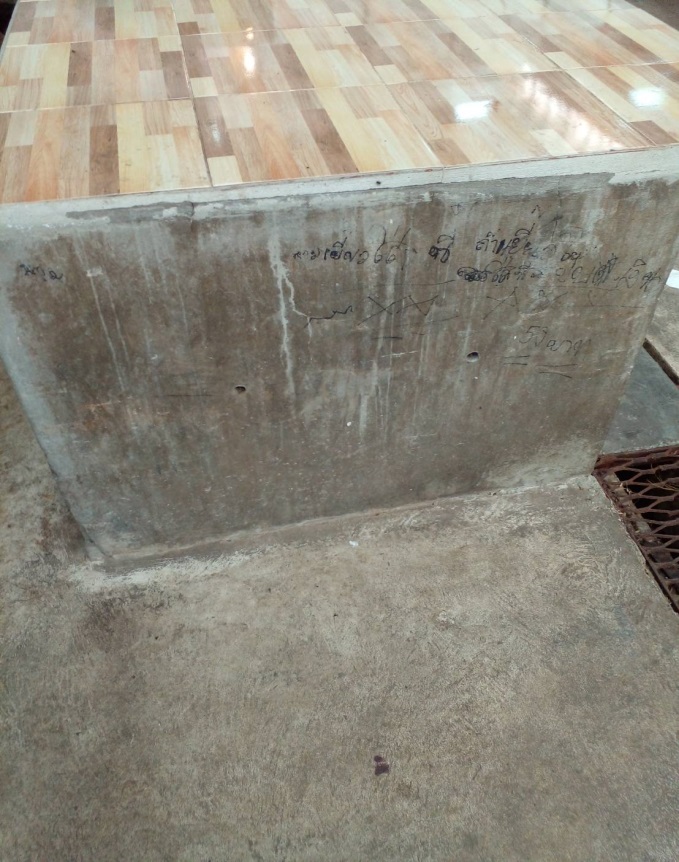 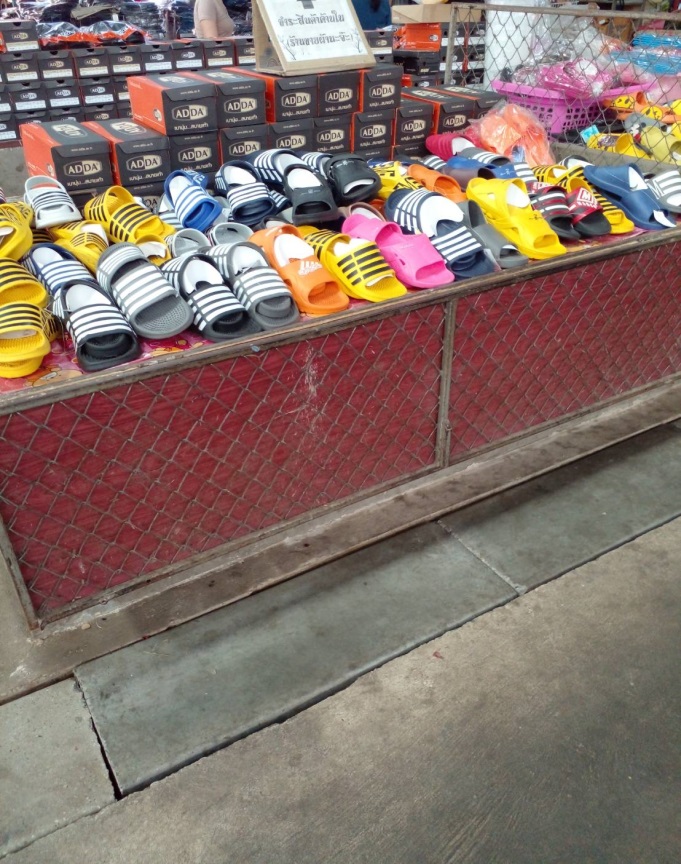 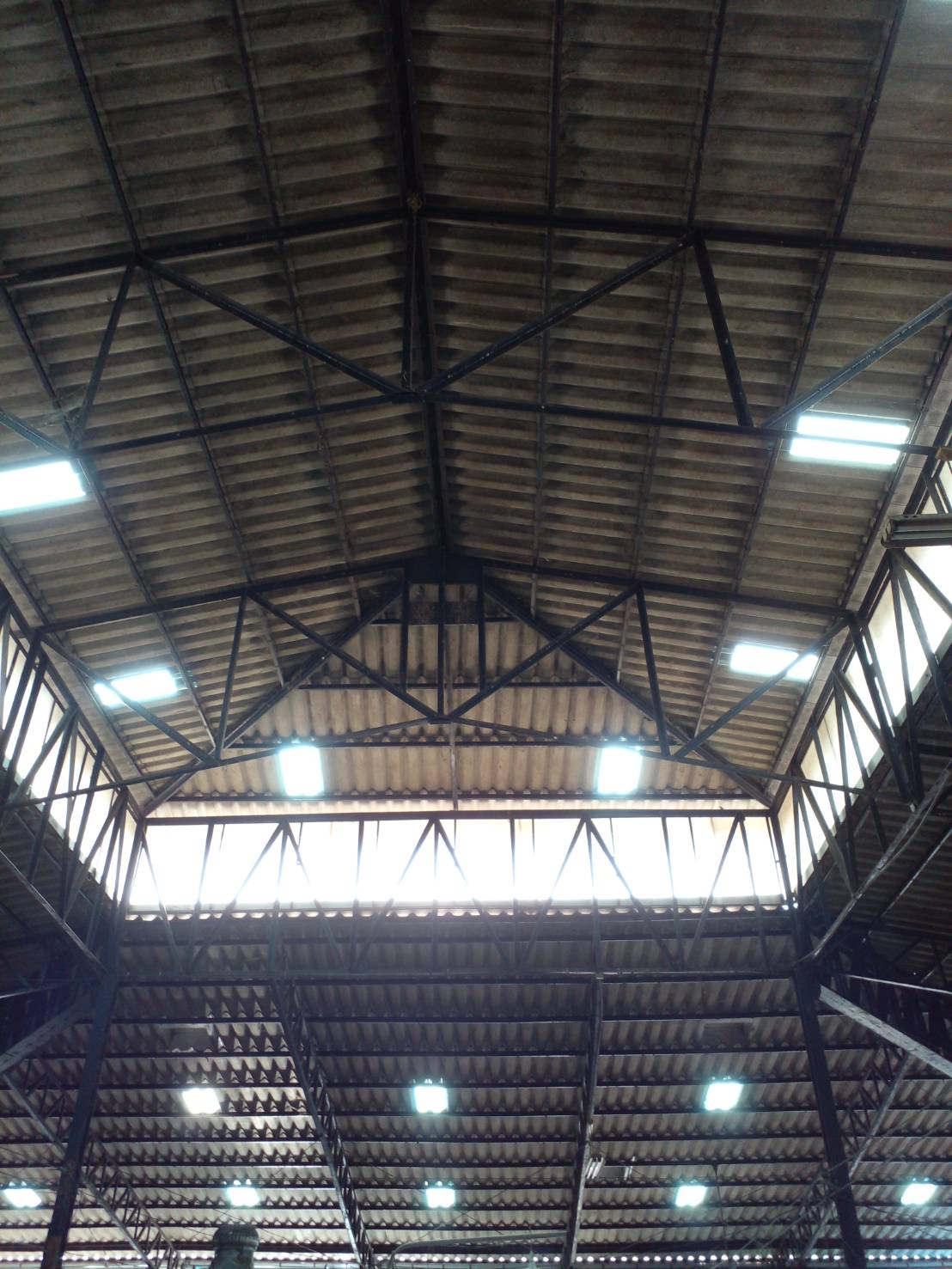 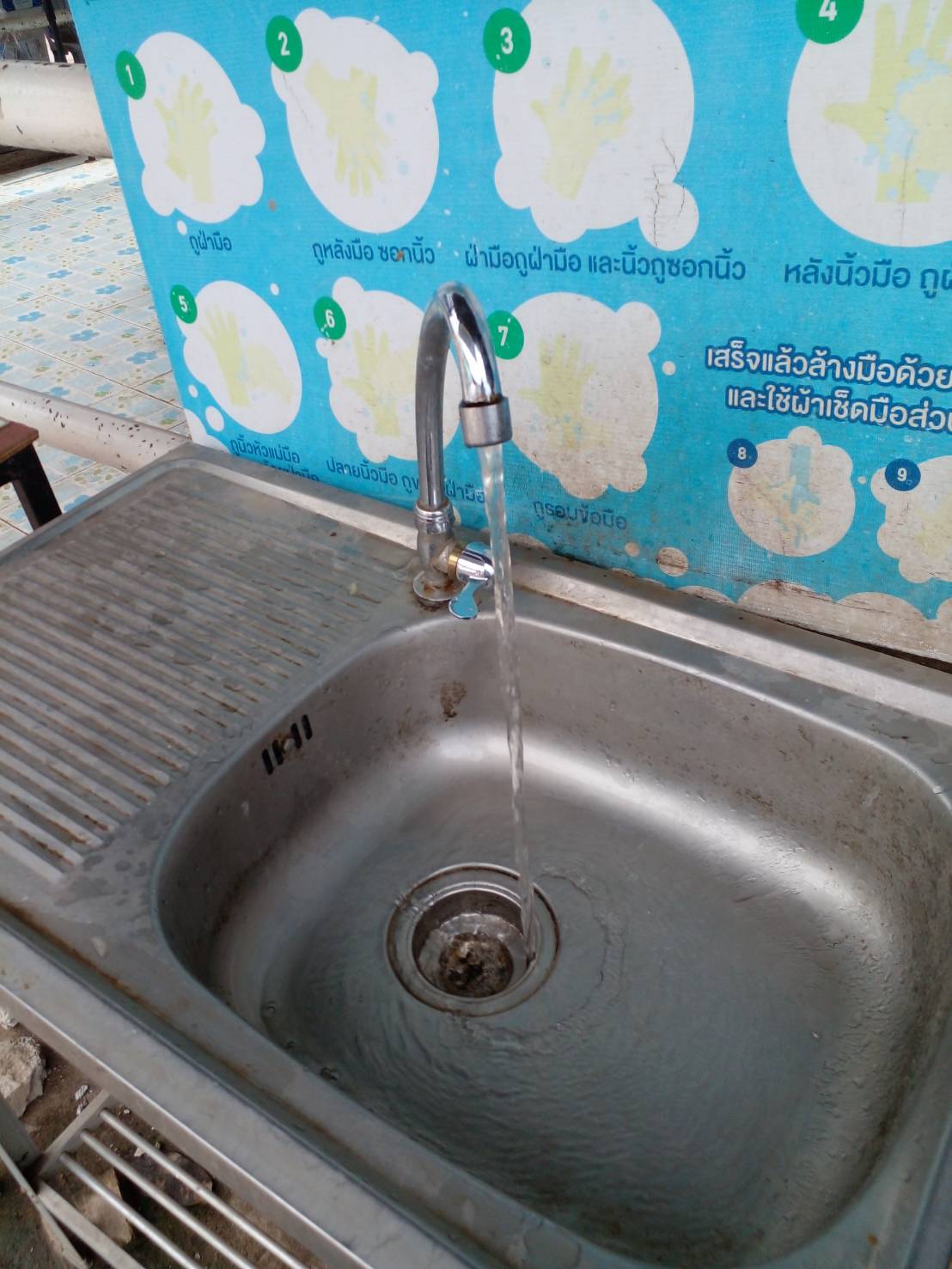 มาตรฐานตลาด 3.2 ด้านการจัดการขยะมูลฝอย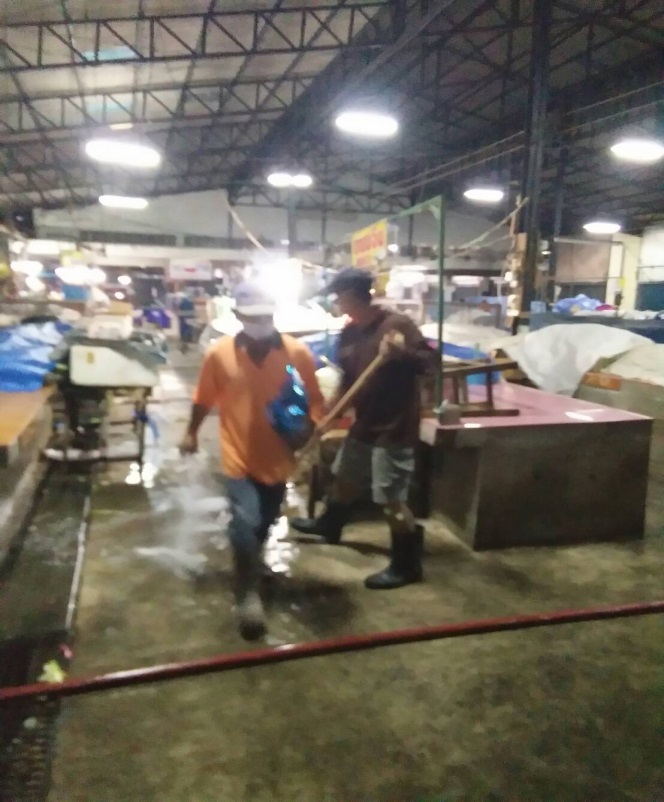 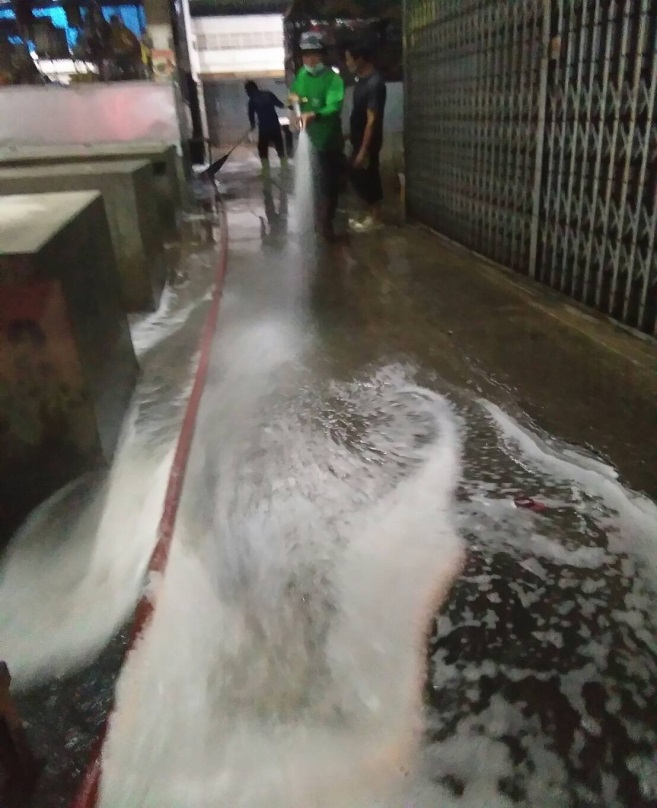 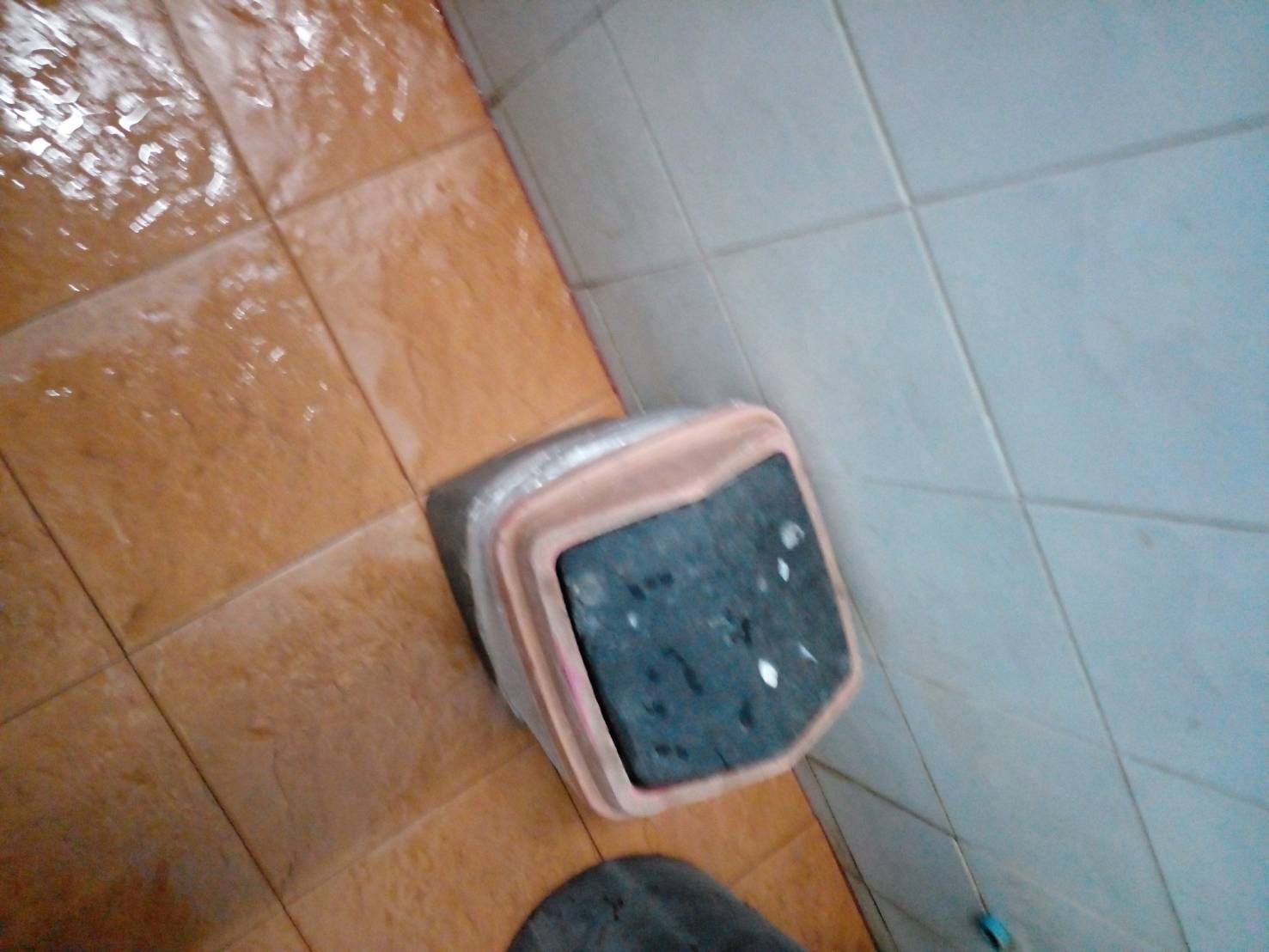 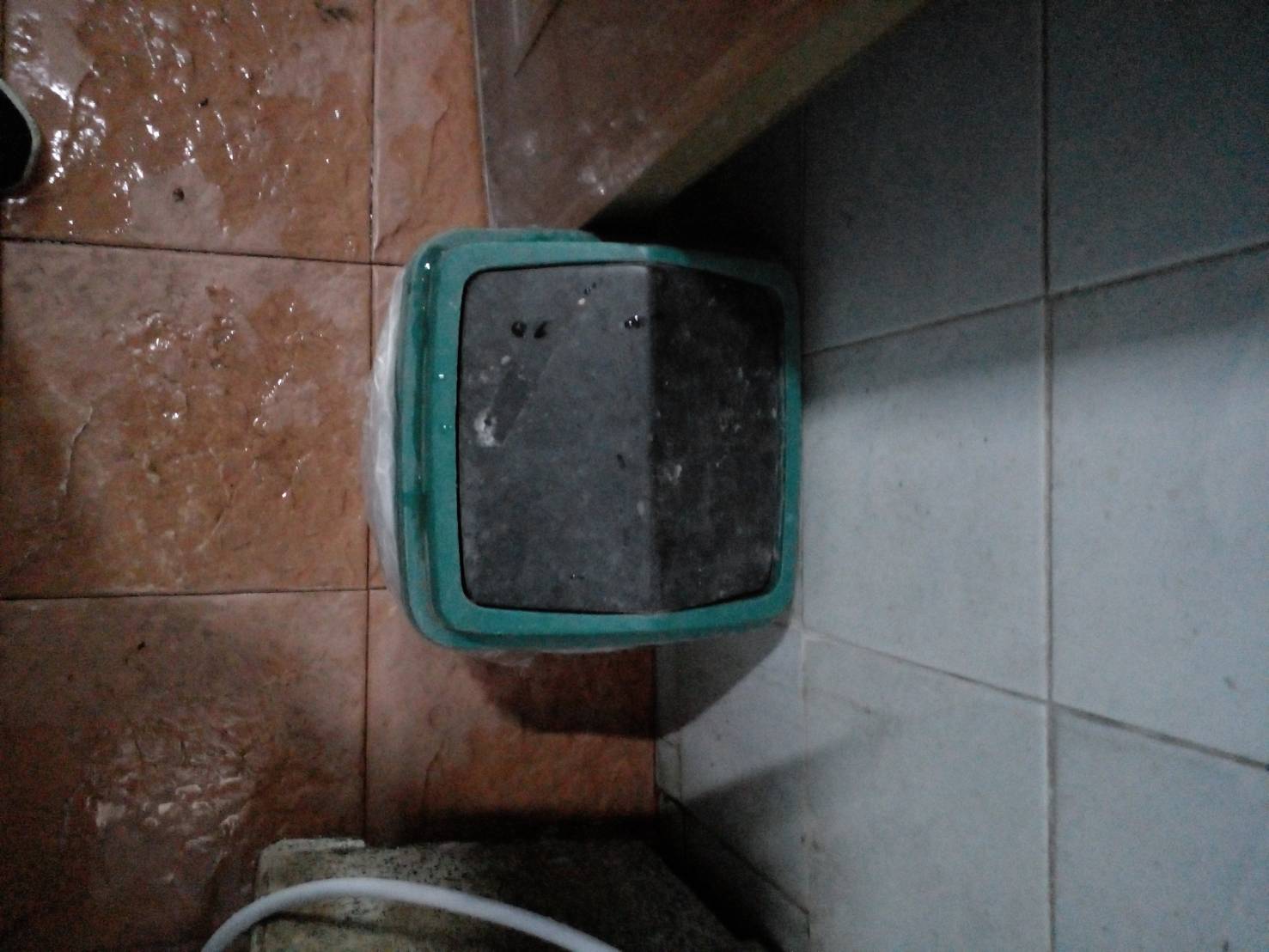 มาตรฐานตลาด 3.3 ด้านการจัดการน้ำเสีย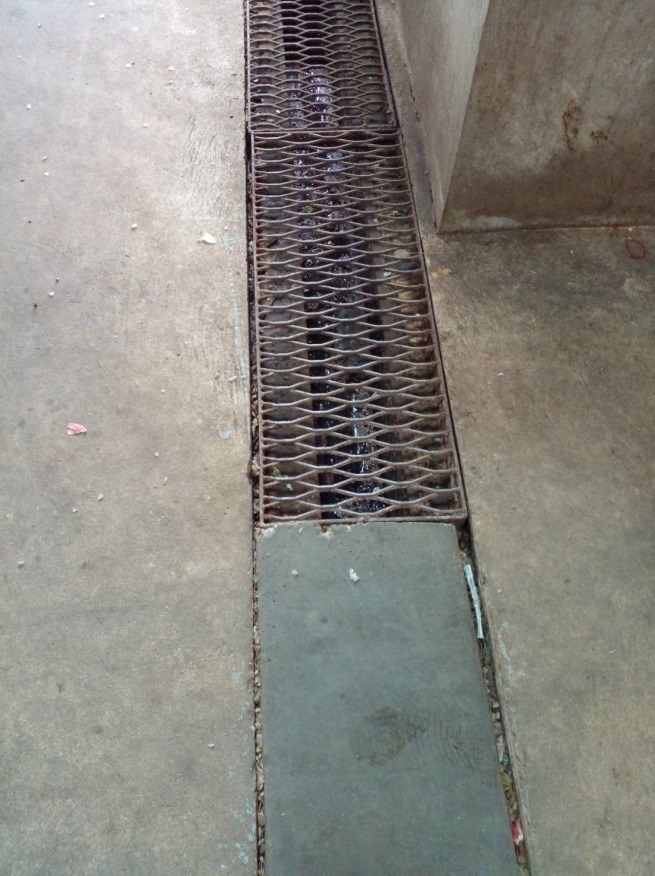 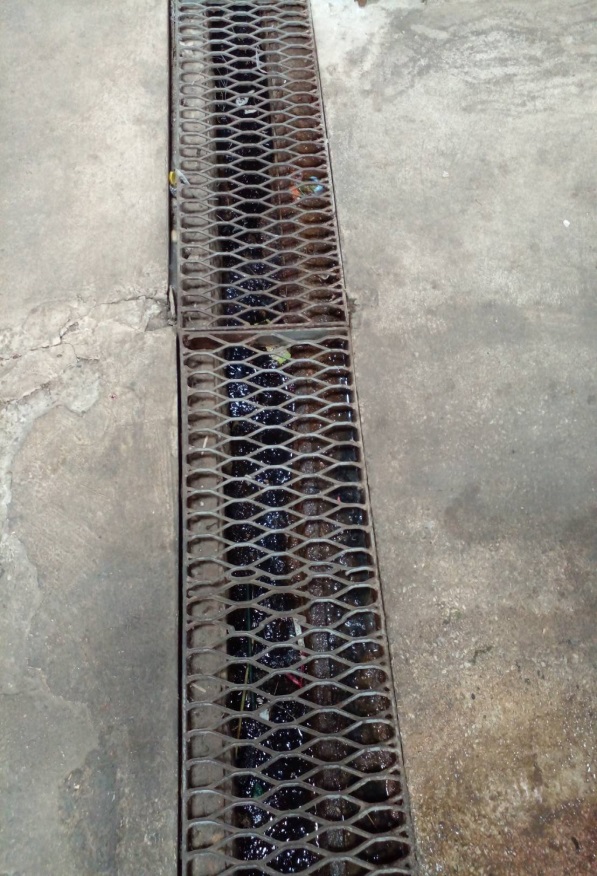 มีรางระบายน้ำเป็นชนิดรางเปิด  และมีตะแกรงกรงเหล็กปิด3.4   ด้านการจัดการสิ่งแวดล้อม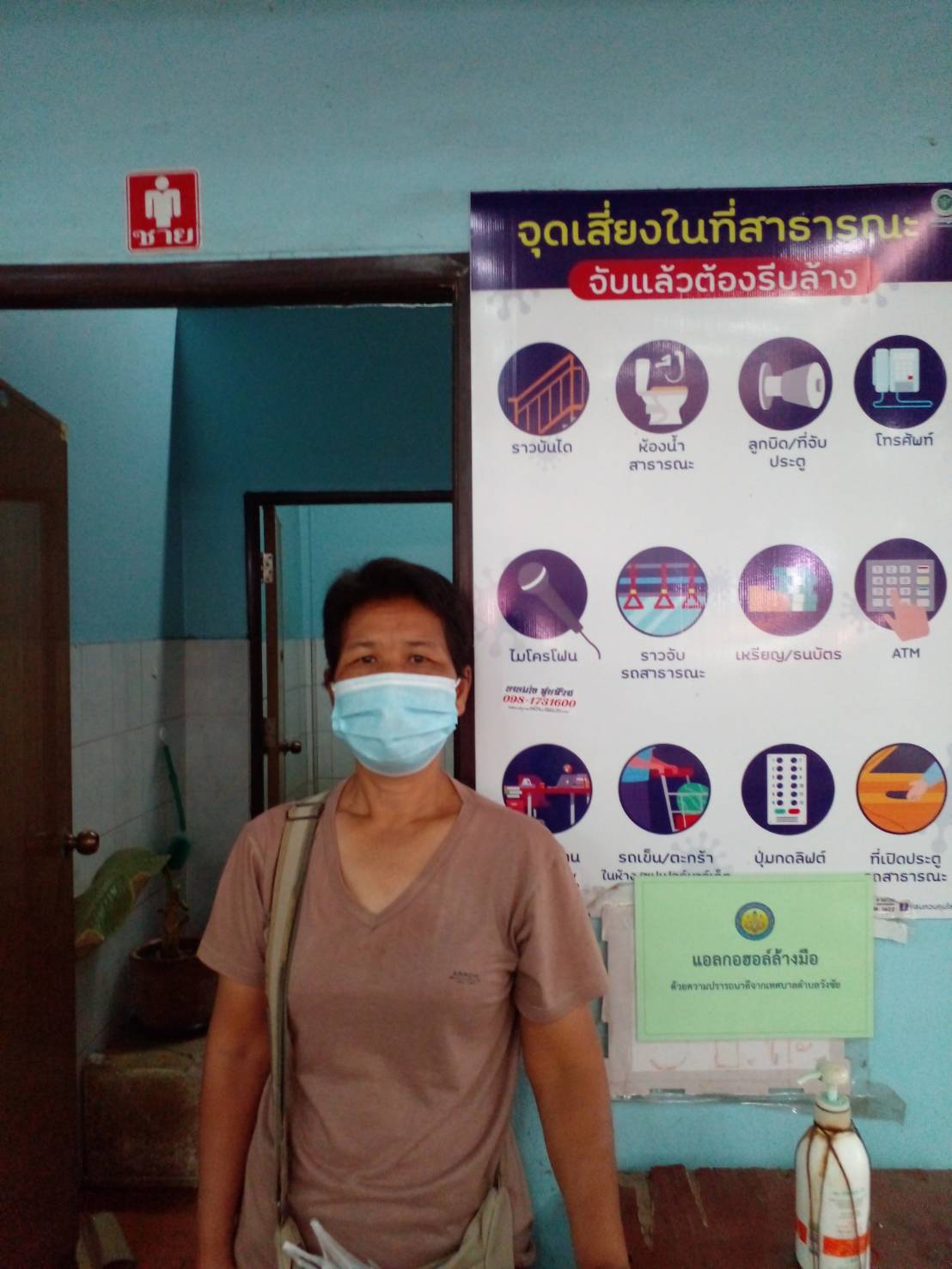 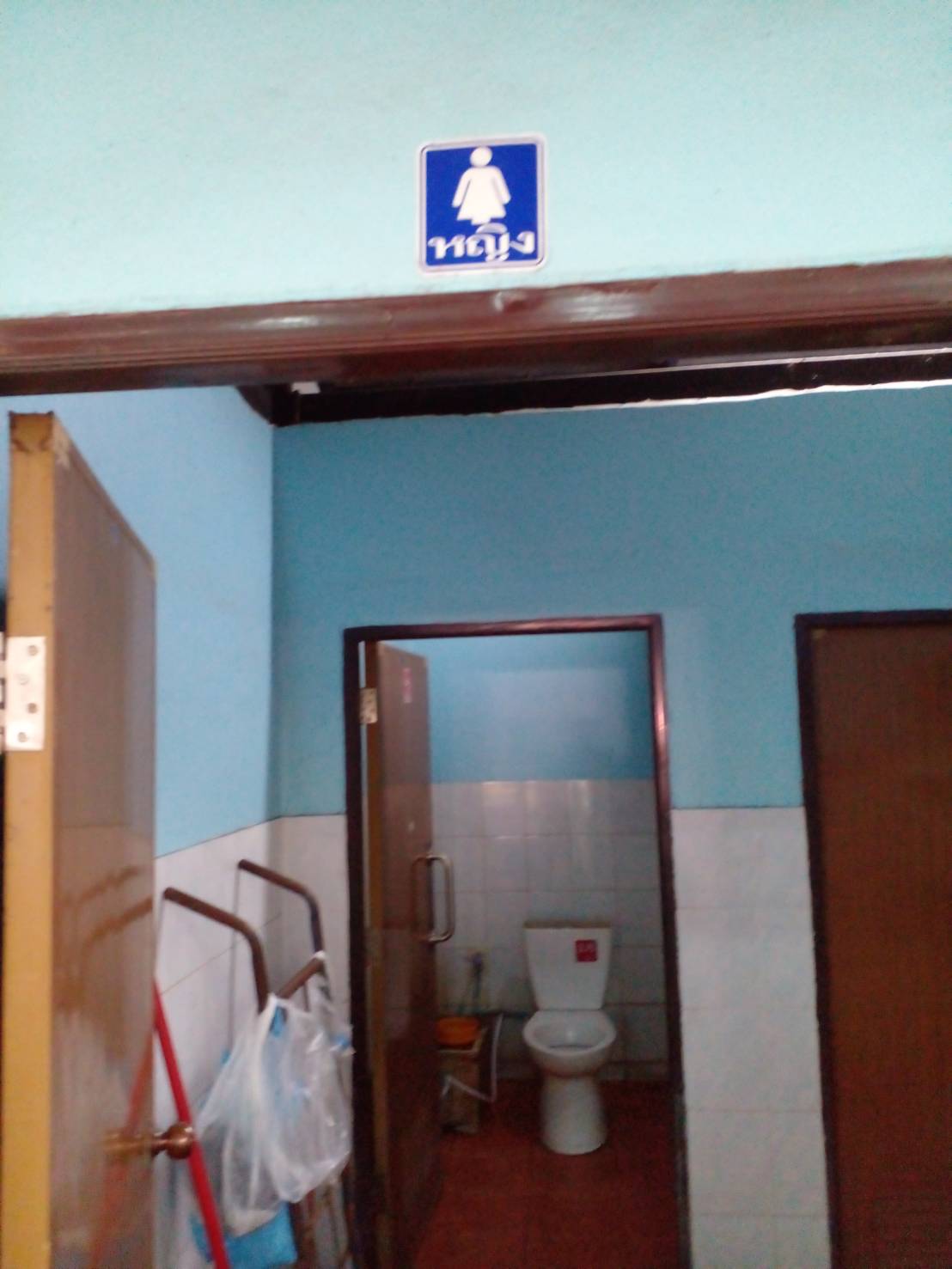 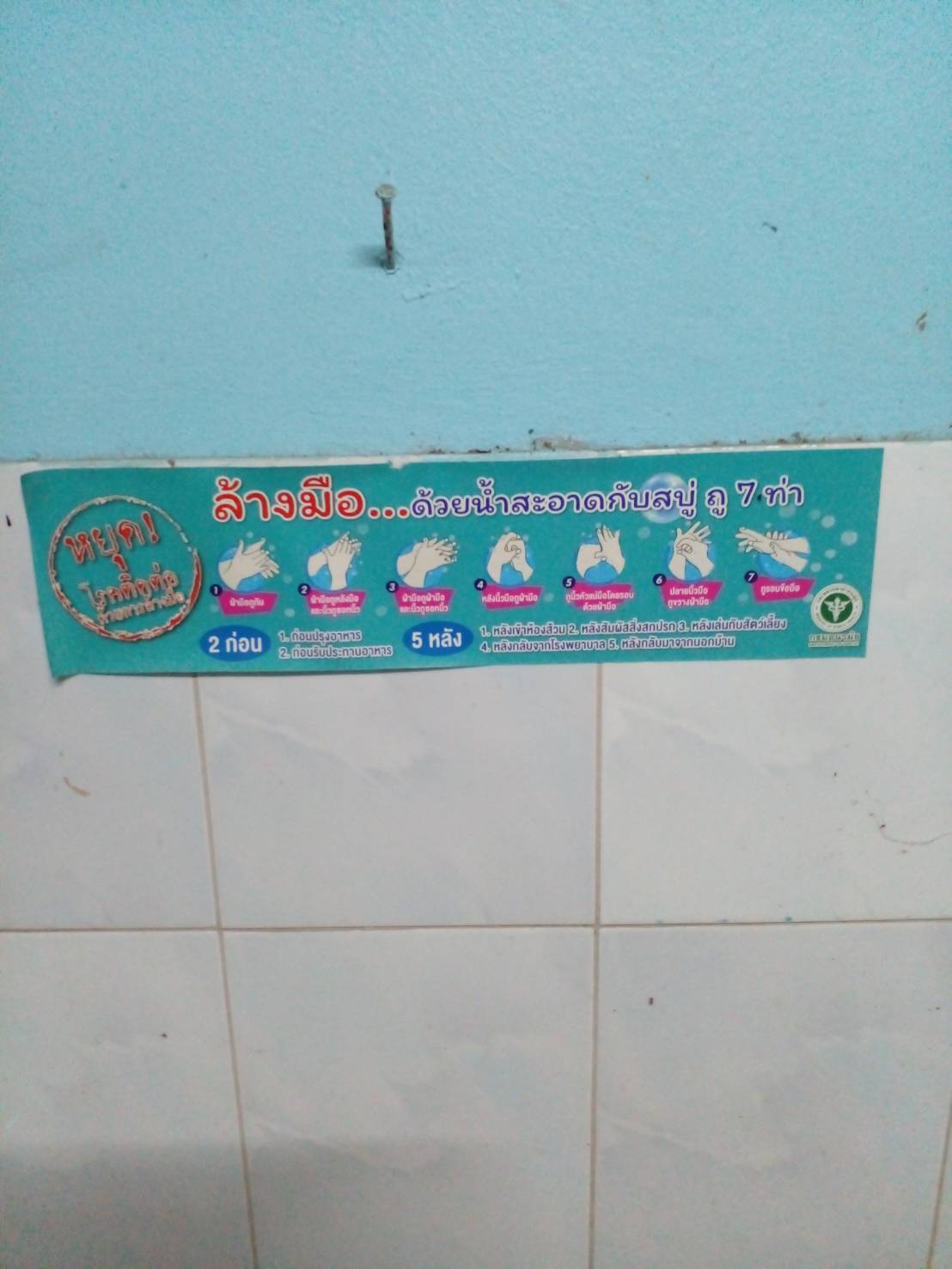 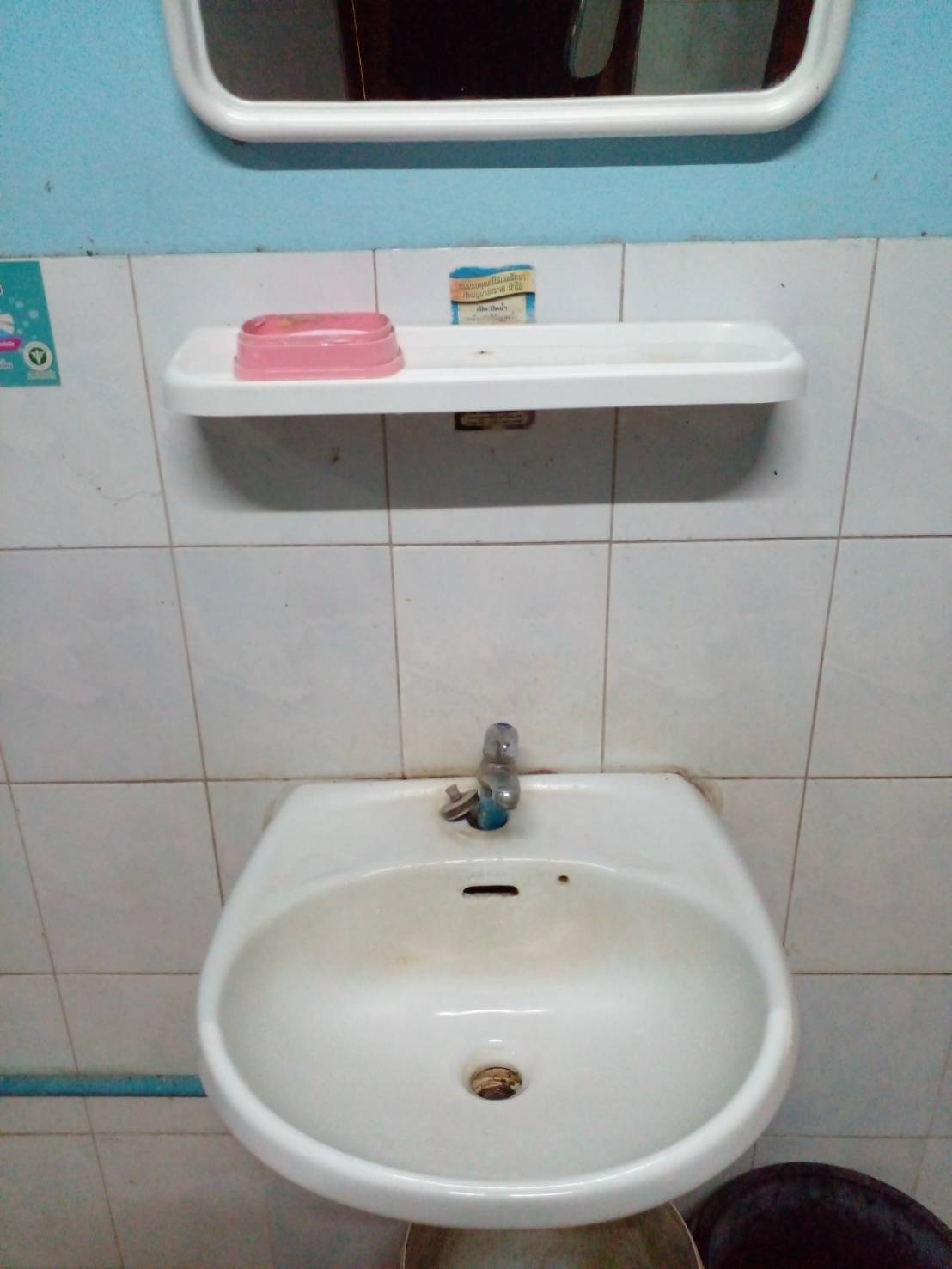 มาตรฐานตลาดสด   3.5   ด้านผู้จำหน่ายอาหาร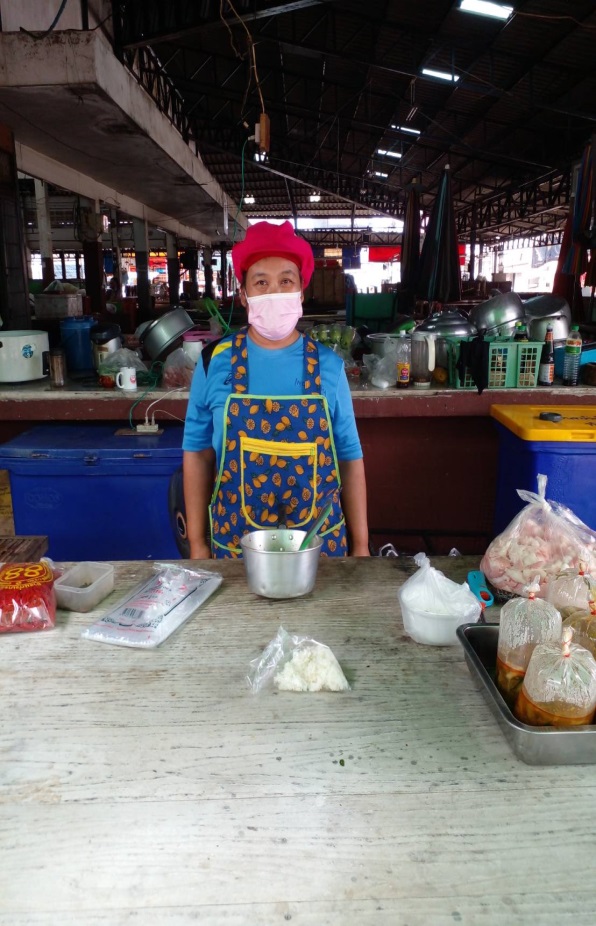 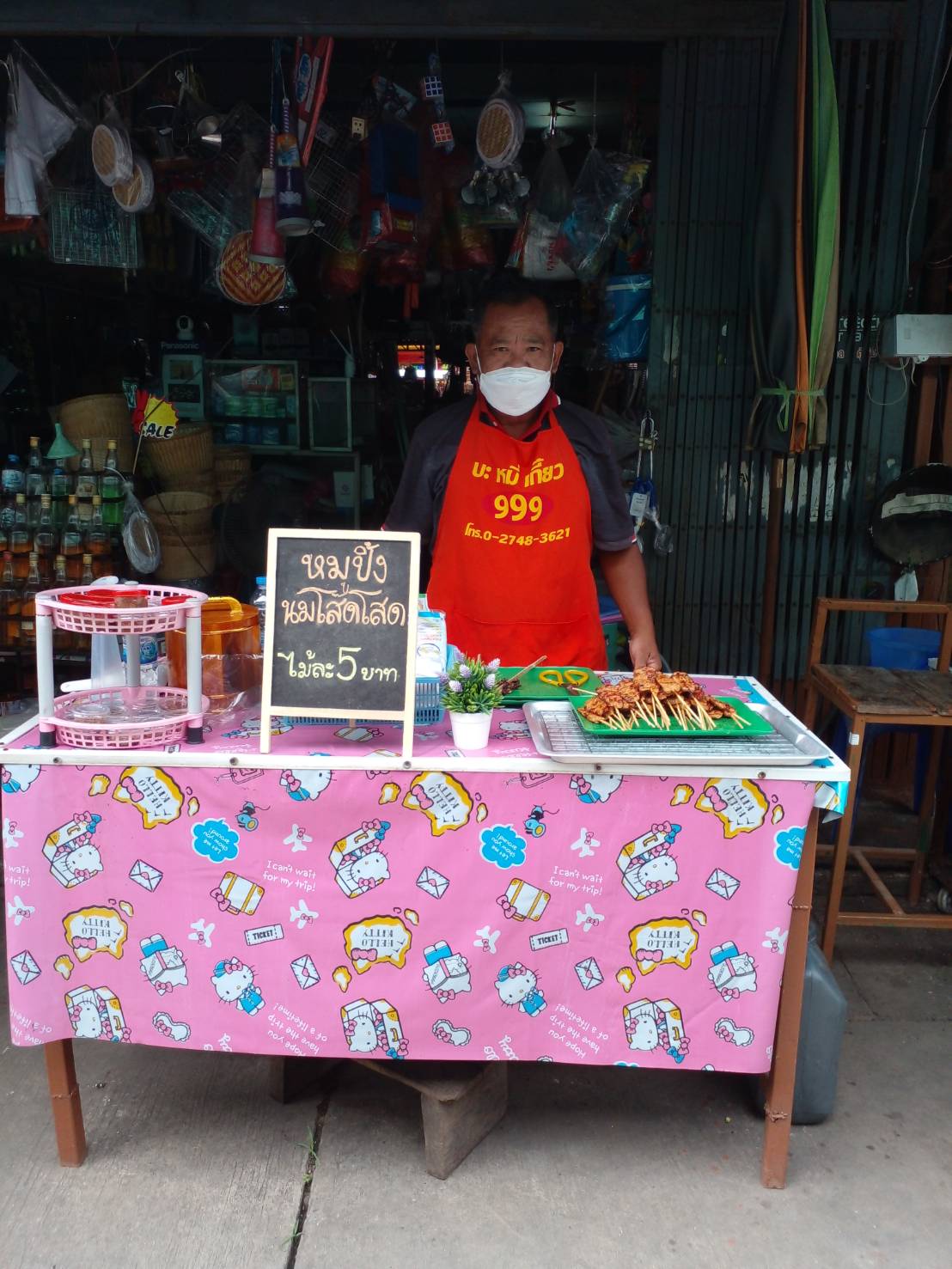 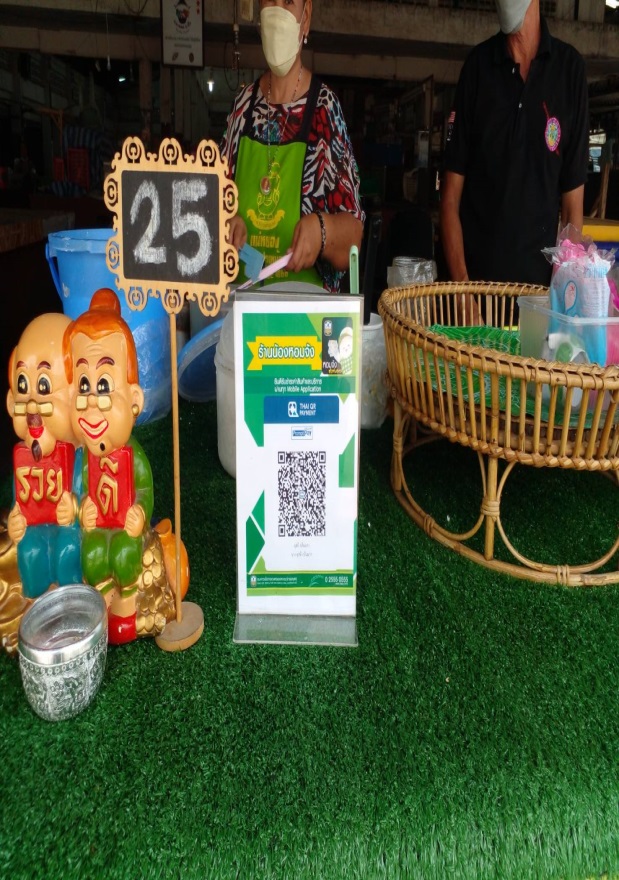 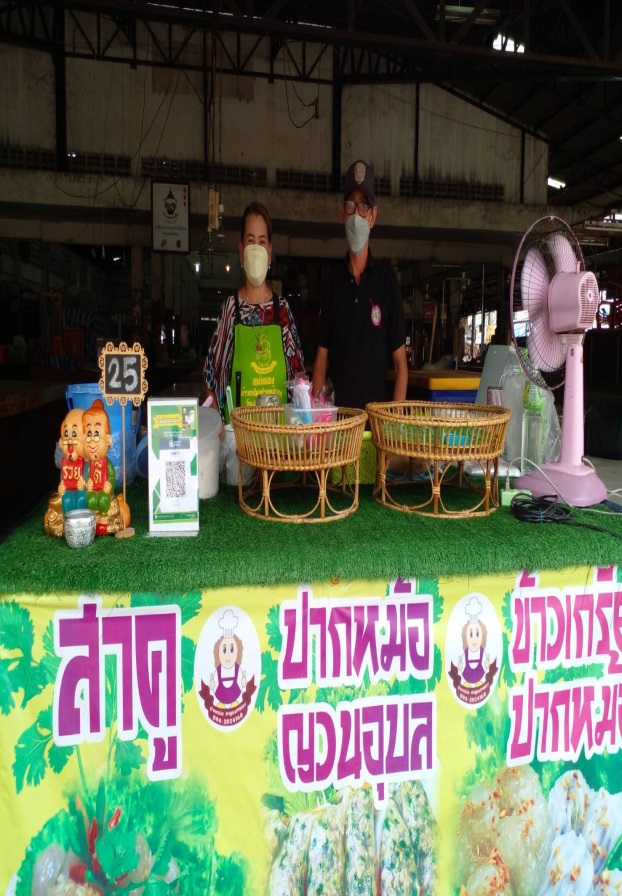 มาตรฐานตลาดสด  3.6   การมีส่วนร่วมของผู้ค้าและผู้ซื้อ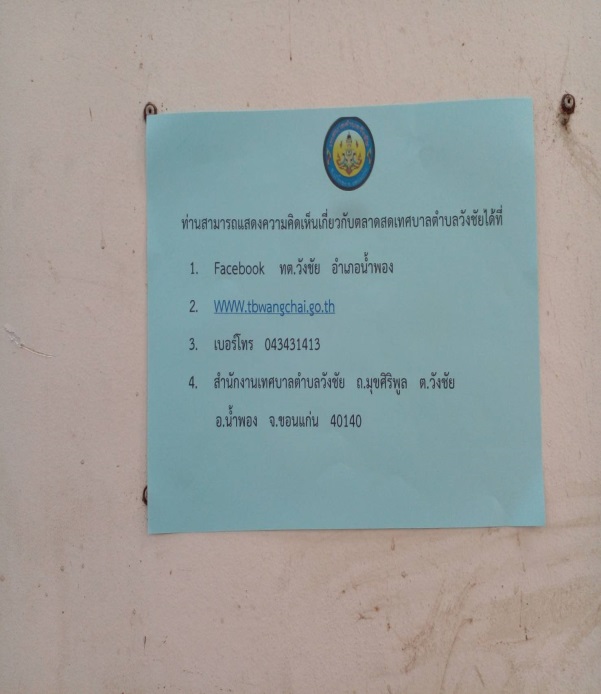 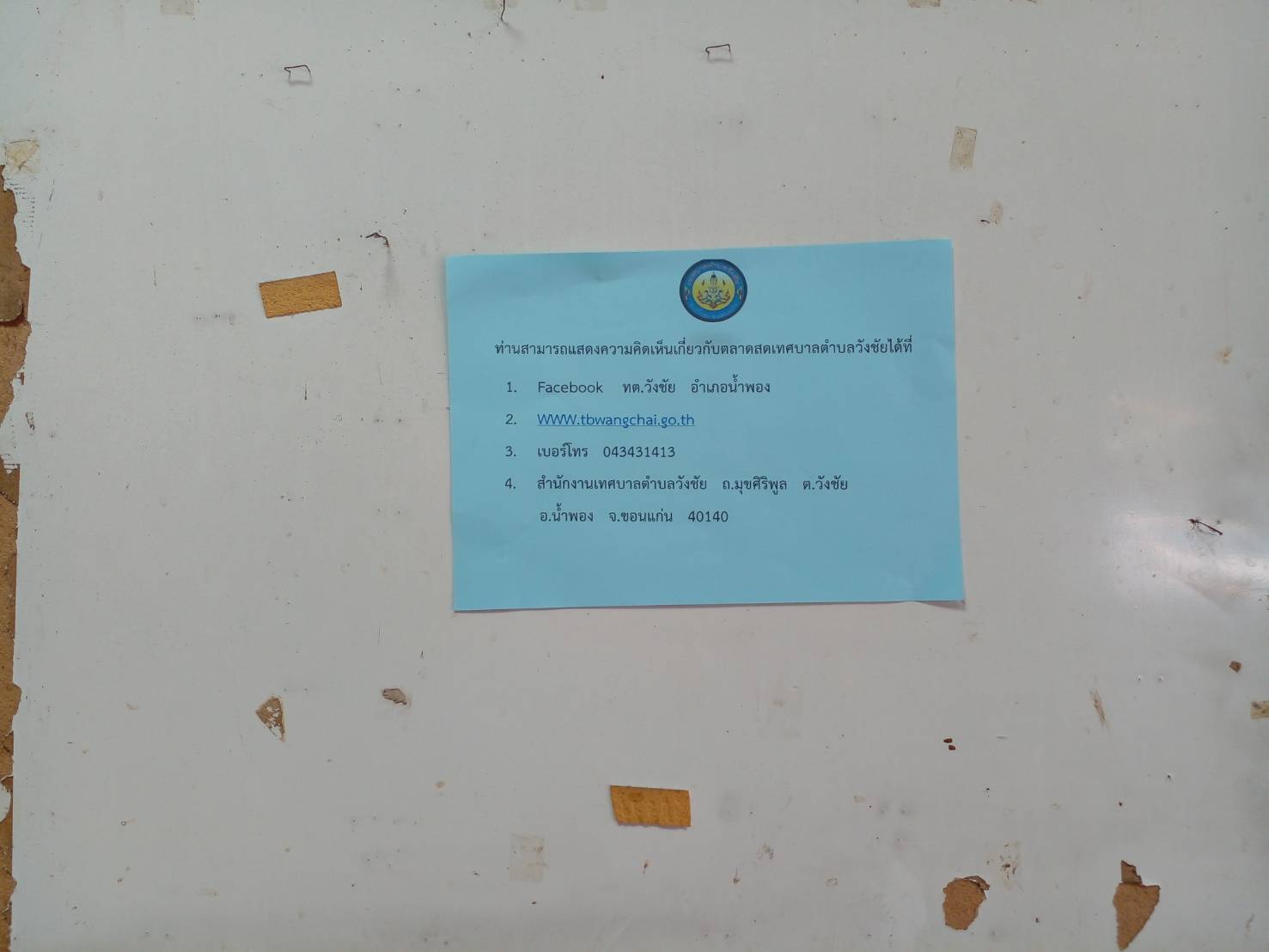 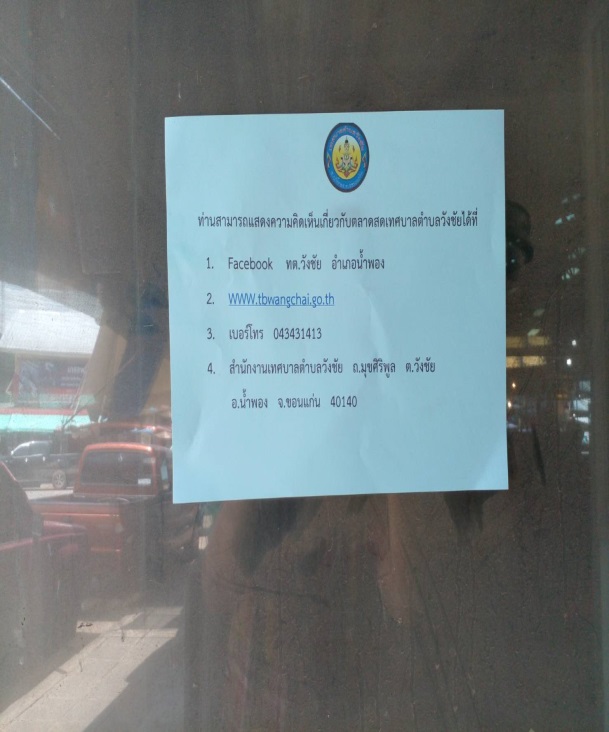 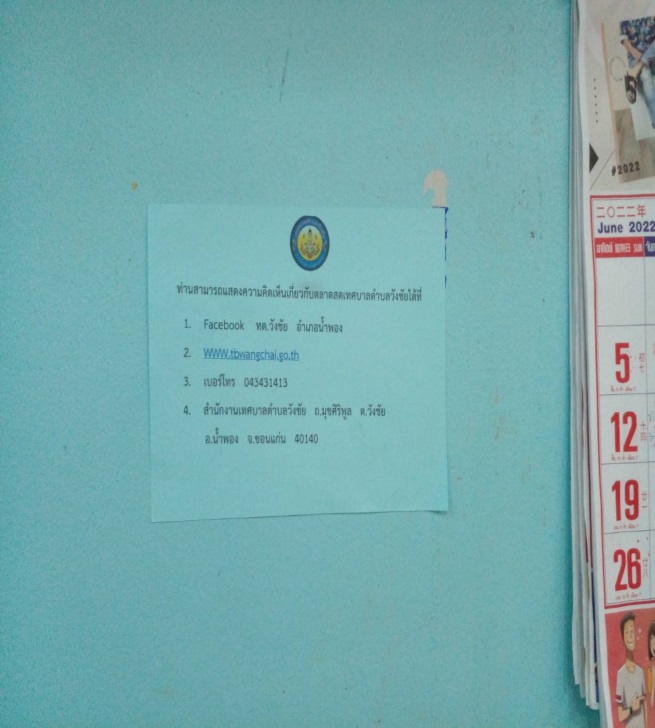 มาตรฐานตลาดสด   3.7  ด้านการจัดการที่เป็นมิตรกับสิ่งแวดล้อม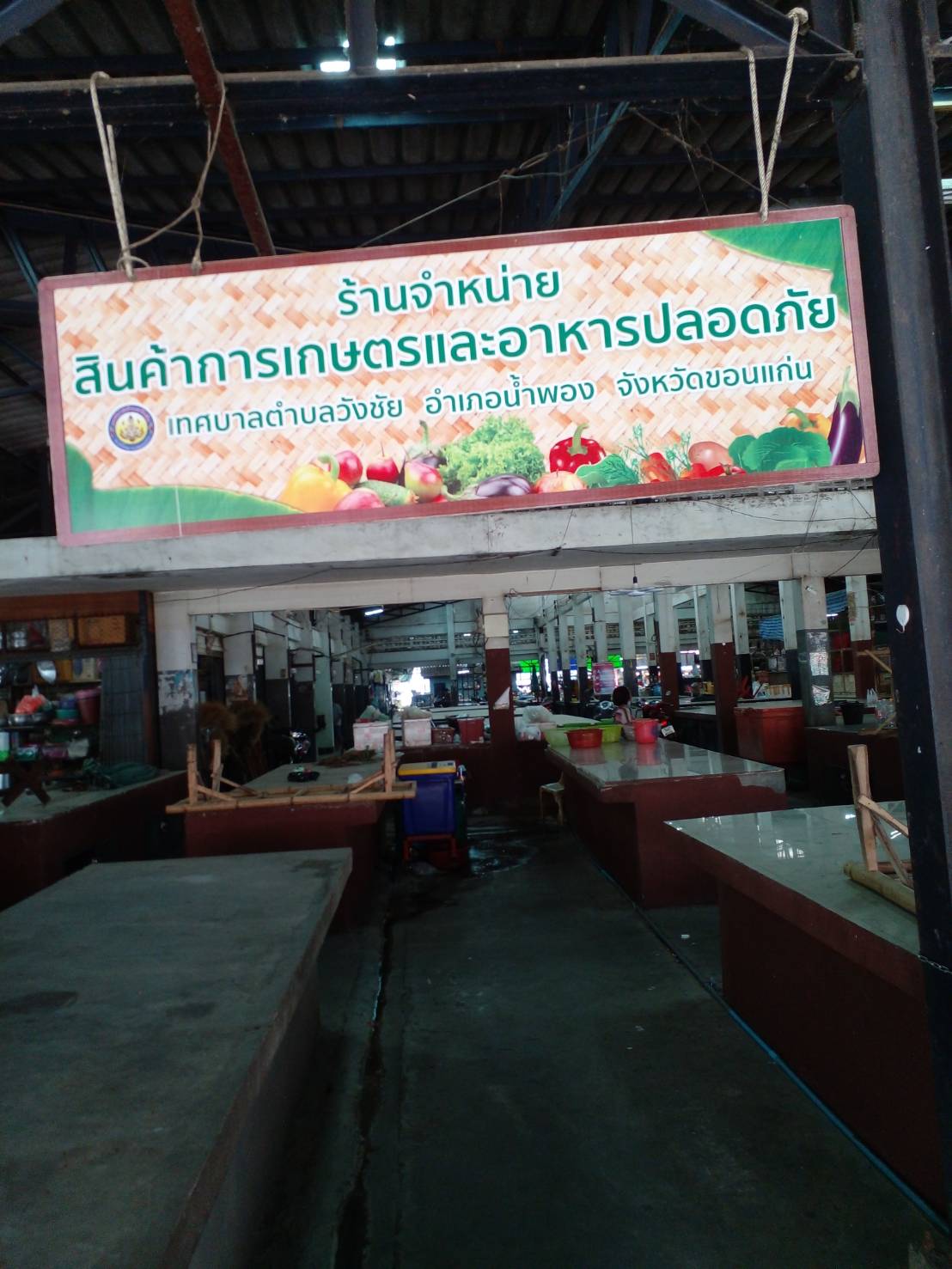 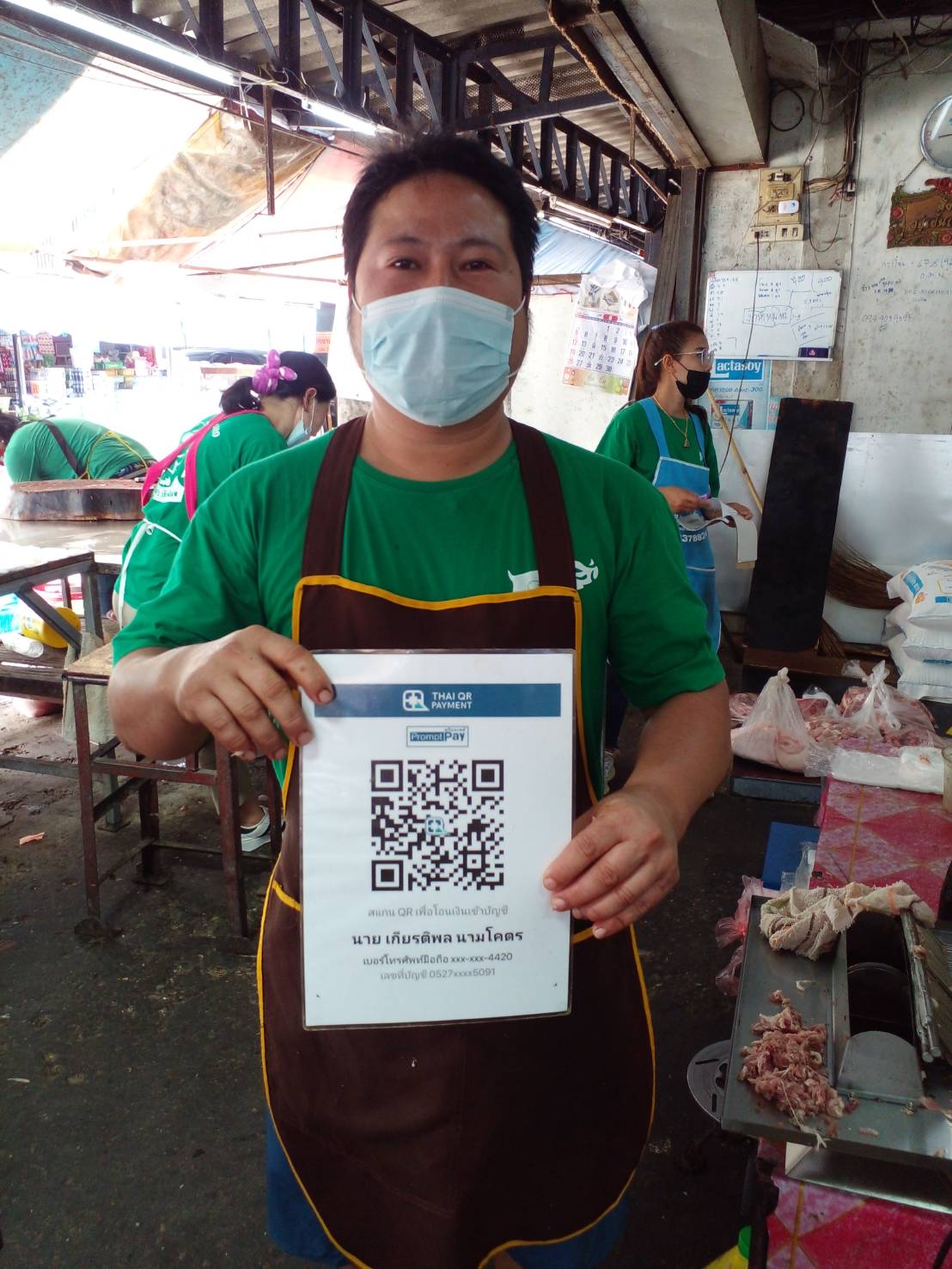 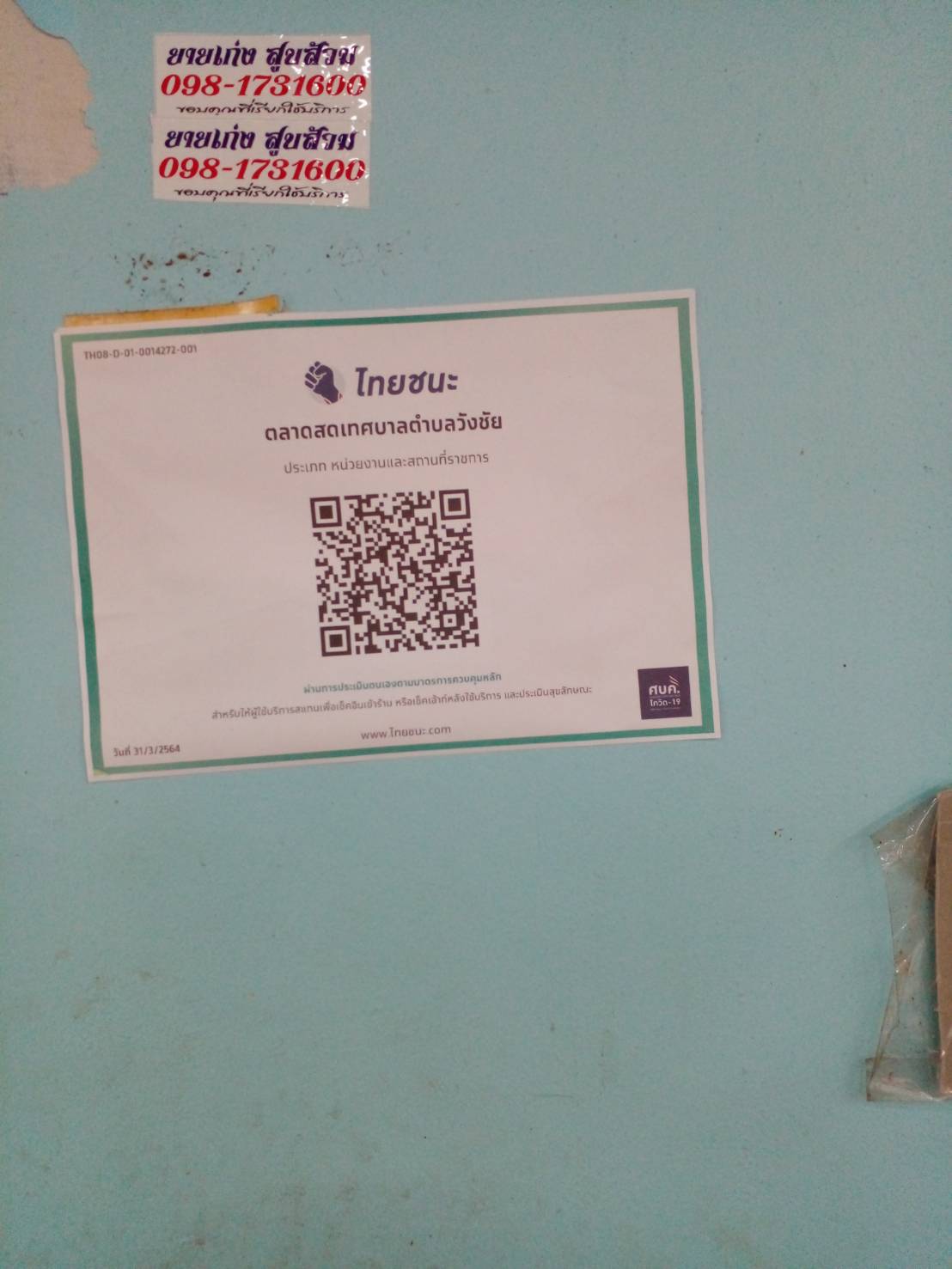 